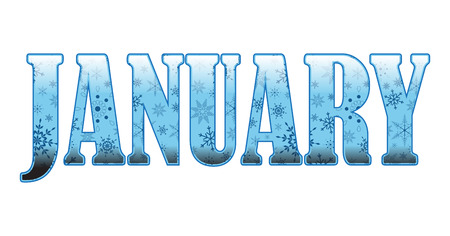 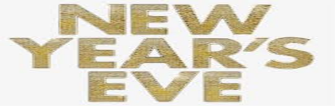 SundayMondayTuesdayWednesdayThursdayFridaySaturday1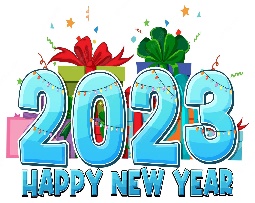 2     Morning Mail DeliveryBringing in the New YearDo you have any resolutions?10:00 (A) 10:30 (B) 11:00 (C)What Advice would you give for a better year?2:00 (A) 2:30 (B) 3:00 (C)3    Morning Mail DeliveryWinter Facts and Trivia10:00 (A) 10:30 (B) 11:00 (C)Craft Corner-Making Snow, Snowflake Art2:30 (MDR)4   Morning Mail Delivery Devotion with Pastor James10:30 (MDR)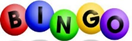 2:00 (MDR)5    Morning Mail Delivery              Brain Games10:00 (A) 10:30 (B) 11:00 (C)  Naitonal Bird Watching DayFacts and Trivia about Birds   2:30 (A) 3:00 (B) 3:30 (C)   6   Morning Mail Delivery Balloon Ball10:00 (A) 10:30 (B) 11:00 (C)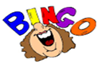                2:00 (MDR)7   Devotion with St. John Baptist Church10:30 (MDR)Weekend Activity Packs areLocated on each unit8   Watch your favorite         Church Service on tv    Devotion with Rev. Tobias3:30 (MDR)Hallmark  MovieCH. 219    Morning Mail DeliveryElvis Facts and Triva10:00 (A) 10:30 (B)Dev. w/ Rev. Harris 10:30 (C)Balloon Ball Exercise2:30 (MDR)Movie Matinee: Featuring Elvis3:30 (MDR)10  Morning Mail Delivery             Word Search10:00 (A) 10:30 (B) 11:00 (C)Gospel Singing with The Sonshine Singers2:30 (MDR)11  Morning Mail Delivery  Devotion with Pastor James10:30 (MDR)             2:00 (MDR)12  Morning Mail DeliveryThis or That10:00 (A) 10:30 (B) 11:00 (C)January   Birthday Party2:30 (MDR)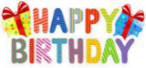 13  Morning Mail Delivery          Friday Funnies10:00 (A) 10:30 (B) 11:00 (C)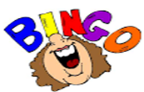              2:00 (MDR)14 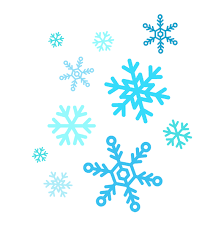 DIY Snowflake Kits located on each unitWeekend Activity Packs are located on each unit15   Watch your favorite	   	Church Service on tv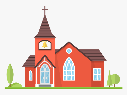 Hallmark  MovieCH. 2116   Morning Mail Delivery   MLK Day-Facts and Trivia10:00 (A) 10:30 (B)Dev. w/ Rev. Harris 10:30 (C)Balloon Ball Exercise                   2:30 (MDR)Resident Council Meeting                   3:30 (MDR)17 Morning Mail Delivery               Popcorn Toss10:00 (A) 10:30 (B) 11:00 (C)Gospel Singing withAdoration 2:30 (MDR)18  Morning Mail DeliveryDevotion with Pastor James10:30 (MDR)2:00 (MDR)19  Morning Mail DeliveryPopcorn Facts and Trivia10:00 (A) 10:30 (B) 11:00 (C)National Popcorn DayPopcorn Cart2:30 (A) 3:00 (B) 3:30 (C)20  Morning Mail Delivery                Balloon Ball 10:00 (A) 10:30 (B) 11:00 (C)            2:00 (MDR)21      Saturday Morning Rewind-Talk with other residents about your weekWeekend Activity Packs are located on each unit22    Watch your favortie          Church Service on tv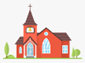 Hallmark  MovieCH. 21 23  Morning Mail Delivery               Brain Games       10:00 (A) 10:30 (B) Dev. W/ Rev. Jerry Harris (C)      Balloon Ball Exercise               2:30 (MDR)24 Morning Mail DeliveryTrivia Tuesday10:00 (A) 10:30 (B) 11:00 (C)Gospel Singing withThe Hendersons2:30 (MDR)25  Morning Mail Delivery Devotion with Pastor James10:30 (MDR)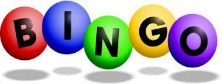 2:00 (MDR)26  Morning Mail DeliveryThis or That10:00 (A) 10:30 (B) 11:00 (C)Jeopardy2:30 (MDR)27  Morning Mail DeliveryMemory Magic10:00 (A) 10:30 (B) 11:00 (C)2:0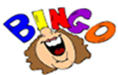                 2:00 (MDR)28Evidence of Faith Ministries10:30 (MDR)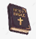 Weekend Activity Packs are                located on each unit29 National Puzzle DayDid you know working puzzles improves your mood and memory, and it also delays dementia/Alzheimer’s.Puzzles are located on each wing30  Morning Mail Delivery             Remember When            10:00 (A) 10:30 (B)  Dev. w/ Rev. Harris 10:30 (C)         Balloon Ball-Exercise                  2:30 (MDR)31  Morning Mail Delivery             Memory Magic10:00 (A) 10:30 (B) 11:00 (C)    Craft Corner-Valentine Theme2:30 (MDR)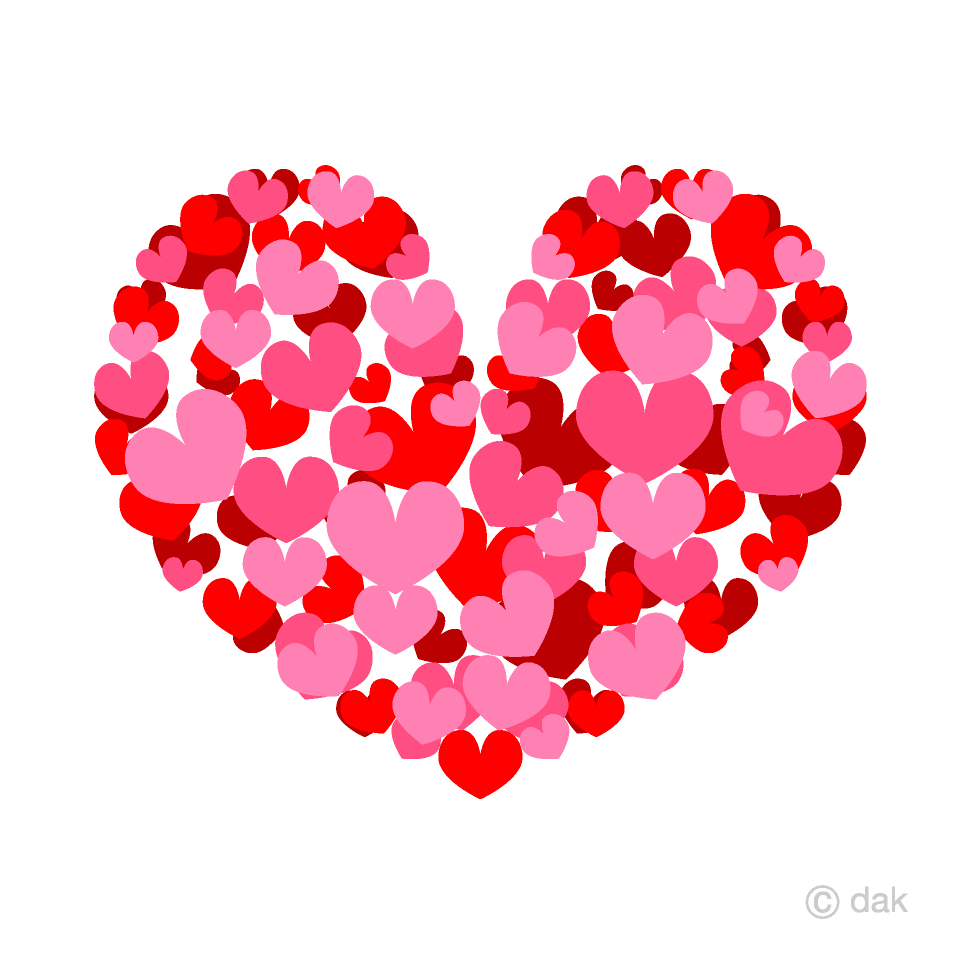 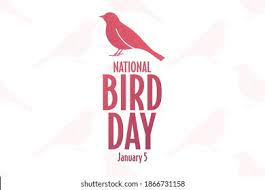 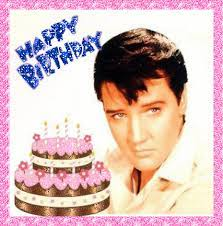 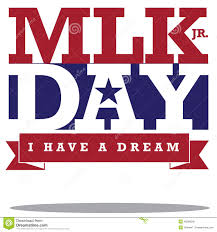 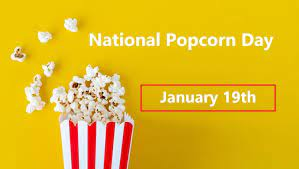 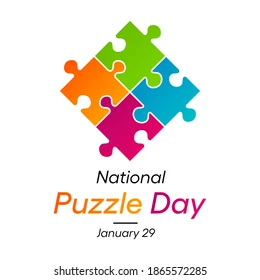 BirthdaysM. Wesson                            04J. Hicks                                    04S. Baker                                  06M. Miller                                07D. McWatters                       08J. Alexander                          12H. Frady                                 13BirthdaysE. Chisolm                            15R. Tolbert                             16L. Bradberry                        16A. Hunter                             18M. Bundrick                         24F. Gary                                  26H. Jackson                            26BirthdaysP. Fullbright                           29Ask about a Manicure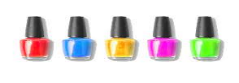    Do you need a hair appointment?Call the Activity Dept.         Ext. 111 Please note this calendar is subject to change. Staff will keep you up to date on changes. 